SUMMER CONSTRUCTION INFORMATION MEETINGTUESDAY JUNE 19th at 9:00amJoin Mr. Daudlin and the IPPG for our final (short!) General MeetingSPECIAL GUEST:  WADE HICKEY WV Schools Facilities Please join us for this important information session about the Irwin Park School RenovationWade will present on:What to expect in SeptemberScope of work and what the new building will look likeHow you can prepare your child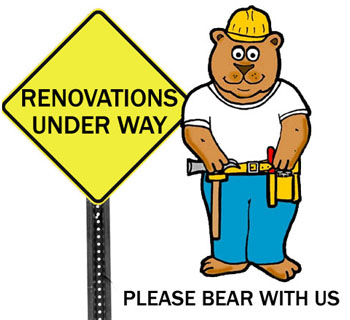 Coffee will be served 